Teen Summer Volunteer Roles1. Our Summer of Discovery (SOD) Summer Reading Program Teen Volunteers are asked to help neighbors and the community and to promote summer of reading and discovery where possible! You can volunteer and earn volunteer hours by helping others in the community along as you follow current recommended safety practices for yourself and others.Examples of eligible volunteering include:Making and distributing masksHelping a neighbor with yardworkReading to siblings or grandparentsWalk a neighbor petHelp a sibling or friend with schoolworkCreate a “how to video” and share with a neighbor or friend and the libraryRecord yourself reading a book out loud and, with parent permission, and post itThese are just examples but we encourage you to come up with your own ideas! Questions about whether your volunteer idea qualifies for volunteer hours, email _______________Time Commitment: We ask that volunteers agree to provide and record at least 6 hours of volunteer service throughout June, July, and early August.Obtaining Credit for Volunteer Hours: Teens must record their volunteer hours in the Count Me In Boulder system in order to receive credit for volunteer hours. 2. Boulder Teen Advisory Board (BTAB) & Teen ChatsThese meetups are on Wednesdays from 4:30 – 5:30 pm via Zoom. During the BTAB and Teen Chats, teens share ideas and brainstorm about events designed for teens and tweens as well as have fun participating in activities online with the teen librarians, providing feedback, even co-facilitating in some events. You will also receive 30 minutes of volunteer hours each week.  Register here to attend an upcoming Teen Chat. After registration, you will receive a Zoom link to enter the Chat.Time Commitment: One hour per week on Wednesdays from 4:30 to 5:30 pm via Zoom.Questions: Contact Leanne Slater, _____________ or __________________OTHER INFORMATION: To Become an Active 2020 Teen Summer of Discovery Volunteer or BTAB/Teen Chat Volunteer:Complete this application (Indicate how you want to be involved below by clicking on one phrase: Volunteering in my neighborhood ONLY, BTAB ONLY, or BOTH volunteering in your neighborhood and BTAB.)Turn in the Risk and Release form signed by your parent or guardian: Please download the form from above, have your parent/guardian sign it, scan or take a photo of it, and upload it with your application. If you have any problems or can't do it, email ________________Review the “Entering your Summer of Discovery Volunteer Hours Guide” (Please download form above)If you choose to be a Summer of Discovery volunteer, start volunteering and enter your hours.  For those are part of BTAB/Teen Chats, your hours will be tracked by library staff so you don't need to enter those hours into the system.NOTE: Please visit the city of Boulder's webpage for the most up-to-date safety requirements.  https://bouldercolorado.gov/coronavirusSafety Guidelines Include the Following:Wear a face coveringMaintain six feet of physical distance from othersStay as close to home as possible and avoid unnecessary travel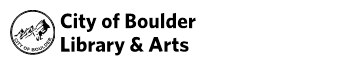 https://boulderlibrary.org/volunteer/